(A=319, S=3)Vice-Chair
Bates, Patricia C.

Members
Bradford, Steven
Jones, Brian W.
Kamlager, Sydney
Laird, John
Wieckowski, Bob
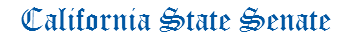 APPROPRIATIONS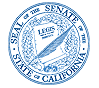 ANTHONY PORTANTINO CHAIRStaff Director
Mark McKenzie

Principal Consultant
Ashley Ames
Lenin Del Castillo
Robert Ingenito
Samantha Lui
Shaun Naidu
Janelle Miyashiro

Committee Assistant
Jennifer Douglas
State Capitol, Room 2206
(916) 651-4101
AGENDAThursday, August 26, 2021 
Upon adjournment of Session -- John L. Burton Hearing Room (4203)AGENDAThursday, August 26, 2021 
Upon adjournment of Session -- John L. Burton Hearing Room (4203)AGENDAThursday, August 26, 2021 
Upon adjournment of Session -- John L. Burton Hearing Room (4203)SUSPENSE - FOR VOTE ONLY - AUTHORS NEED NOT BE PRESENTAguiar-CurryAB 14Communications: broadband services: California Advanced Services Fund. (Urgency)Aguiar-CurryAB 45Industrial hemp products. (Urgency)Aguiar-CurryAB 614Wildlife habitat: birds.Aguiar-CurryAB 843California Renewables Portfolio Standard Program: renewable feed-in tariff: Bioenergy Market Adjusting Tariff program: community choice aggregators.Aguiar-CurryAB 1086Organic waste: implementation strategy: report.Aguiar-CurryAB 1100Communications service: disasters: reports.ArambulaAB 4Medi-Cal: eligibility.ArambulaAB 347Health care coverage: step therapy.ArambulaAB 559San Joaquin River Conservancy: governing board.ArambulaAB 600Hate crimes: immigration status.ArambulaAB 625State Public Defender: indigent defense: study.ArambulaAB 695Elder and dependent adults.ArambulaAB 1094Sexual orientation and gender identity data collection pilot project.ArambulaAB 1306Health Professions Careers Opportunity Program.ArambulaAB 1326Public social services: county liaison for higher education.Bauer-KahanAB 731County jails: recidivism: reports.Bauer-KahanAB 1033California Family Rights Act: parent-in-law: small employer family leave mediation: pilot program.Bauer-KahanAB 1320Money transmission: customer service.Bauer-KahanAB 1356Reproductive health care services.Bauer-KahanAB 1512Off-highway vehicular recreation: Carnegie State Vehicular Recreation Area: Alameda-Tesla Expansion Area.BennettAB 716Court access.BennettAB 896Oil and gas wells: hazardous or idle-deserted wells and facilities: liens: collections unit.BennettAB 941Farmworker assistance: resource centers.BennettAB 1051Medi-Cal: specialty mental health services: foster youth.BermanAB 37Elections: vote by mail ballots. BermanAB 796Voter registration: California New Motor Voter Program.BermanAB 928Student Transfer Achievement Reform Act of 2021: Associate Degree for Transfer Intersegmental Implementation Committee.BermanAB 1111Postsecondary education: common course numbering system.BermanAB 1219Income taxes: Natural Heritage Preservation Tax Credit Act of 2000. (Tax Levy)BermanAB 1346Air pollution: small off-road engines.BigelowAB 779Peace officers: deputy sheriffs.BigelowAB 1085Property tax: revenue allocations: County of Madera.BloomAB 721Covenants and restrictions: affordable housing.BloomAB 1009Farm to School Food Hub Program.BloomAB 1066Priority inland water-contact recreation sites: water quality monitoring.BloomAB 1126Commission on the State of Hate. BloomAB 1282Veterinary medicine: blood banks for animals.Boerner HorvathAB 66Coastal resources: research: landslides and erosion: early warning system: County of San Diego.Boerner HorvathAB 117Air Quality Improvement Program: electric bicycles.Boerner HorvathAB 233Public postsecondary education: University of California: admissions.Boerner HorvathAB 1215Public postsecondary education: University of California: admissions policy: systemwide protocols.Boerner HorvathAB 1390State lands: school and lieu lands.BurkeAB 680Greenhouse Gas Reduction Fund: California Jobs Plan Act of 2021.BurkeAB 1261State Air Resources Board: greenhouse gas emissions: incentive programs.CalderonAB 619Air quality.CalderonAB 670Child abuse or neglect: minor and nonminor dependent parents.CalderonAB 1250Water and sewer system corporations: consolidation of service.CalderonAB 1368Social services for persons granted asylum.CarrilloAB 470Medi-Cal: eligibility.CarrilloAB 794Air pollution: purchase of new drayage and short-haul trucks: incentive programs: eligibility: labor and workforce standards.CarrilloAB 937Immigration enforcement.CarrilloAB 1112Before and after school programs: cost study and advisory group. (Urgency)CarrilloAB 1276Single-use foodware accessories and standard condiments.CervantesAB 764Contempt of court: victim intimidation.CervantesAB 1106Employment Training Panel: pilot program: employment training needs.CervantesAB 1185Student financial aid: Cal Grant program. (Urgency)CervantesAB 1357Perinatal services: maternal mental health.CervantesAB 1441Emergency services: emergency plans: critically ill newborn infants.J., E. D., & E.AB 1573Small business technical assistance: California Business Retention Program.ChauAB 13Public contracts: automated decision systems. ChauAB 39California-China Climate Institute.ChauAB 697Forest resources: national forest lands: Good Neighbor Authority Fund: ecological restoration and fire resiliency projects.ChauAB 1247Criminal procedure: limitations of actions.ChauAB 1436Information privacy: digital health feedback systems.ChenAB 356Fluoroscopy: temporary permit.ChenAB 1260California Environmental Quality Act: exemptions: transportation-related projects.ChiuAB 215Planning and Zoning Law: housing element: violations.ChiuAB 481Law enforcement agencies: military equipment: funding, acquisition, and use. ChiuAB 525Energy: offshore wind generation.ChiuAB 666Substance use disorder workforce development.ChiuAB 915Small and disadvantaged business enterprises. ChiuAB 1259Criminal procedure: motion to vacate.H. & C. D.AB 1584Housing omnibus.CooleyAB 472Campsite reservations: securing an equitable process.CooleyAB 1095Affordable rental and owner-occupied housing: parity in state and local programs.CooperAB 316State employees: pay equity: under-represented groups.CooperAB 359Physicians and surgeons: licensure: examination. (Urgency)CooperAB 1070Alcoholic beverage gift restrictions: exceptions: advertising umbrellas.CunninghamAB 718Peace officers: investigations of misconduct.Dahle, MeganAB 1103Agricultural lands: farmers and producers: managerial employees: agricultural pass program: disaster access to farmlands.DalyAB 224Department of Consumer Affairs: Bureau of Household Goods and Services: household movers. (Urgency)DalyAB 604Road Maintenance and Rehabilitation Account: apportionment of funds: accrued interest. DalyAB 781Flood control projects: County of Orange: subvention funds.DalyAB 1423Housing programs: multifamily housing programs: expenditure of loan proceeds.DalyAB 1560Distance learning: pupil access: computing devices and broadband internet service.FloraAB 579Fire prevention: purchases of personal protective equipment: Department of Forestry and Fire Protection.FloraAB 1023Contractors and subcontractors: records: penalties.FloraAB 1221Consumer warranties: service contracts: cancellation: disclosures.FongAB 3Exhibition of speed on a highway: punishment.FrazierAB 1431Forestry: forest carbon and resilience goals.FriedmanAB 592Foster youth: transitional housing.FriedmanAB 642Wildfires.FriedmanAB 838State Housing Law: enforcement response to complaints.FriedmanAB 1020Health care debt and fair billing.FriedmanAB 1147Regional transportation plan: Active Transportation Program.FriedmanAB 1401Residential and commercial development: remodeling, renovations, and additions: parking requirements.GabrielAB 57Law enforcement: hate crimes.GabrielAB 61Business pandemic relief. (Urgency)GabrielAB 787Planning and zoning: housing element: converted affordable housing units.GabrielAB 977Homelessness program data reporting: Homeless Management Information System.GabrielAB 989Housing Accountability Act: appeals: Office of Housing Appeals.GabrielAB 1384Resiliency Through Adaptation, Economic Vitality, and Equity Act of 2022.GabrielAB 1422Health facilities: critical care units: bed designation program flexibility.GabrielAB 1474Sentencing: consideration of costs.GallagherAB 379Wildlife conservation: conservation lands.Garcia, CristinaAB 313Civil service: Limited Examination and Appointment Program.Garcia, CristinaAB 367Menstrual products.Garcia, CristinaAB 453Sexual battery: nonconsensual condom removal.Garcia, CristinaAB 501Reduction of human remains and the disposition of reduced human remains.Garcia, CristinaAB 713State Air Resources Board: greenhouse gas emissions scoping plan: comprehensive health analysis. Garcia, CristinaAB 1171Rape of a spouse.Garcia, EduardoAB 628Breaking Barriers to Employment Initiative.Garcia, EduardoAB 1036California Manufacturing Emergency Preparedness Act of 2021.GipsonAB 490Law enforcement agency policies: arrests: positional asphyxia.GipsonAB 651Endowment care cemeteries: examination, investigation, and discipline.GipsonAB 958Peace officers: law enforcement gangs.GipsonAB 1038California Health Equity Program.GipsonAB 1425California Advanced Services Fund: Broadband Public Housing Account.Gonzalez, LorenaAB 48Law enforcement: kinetic energy projectiles and chemical agents.Gonzalez, LorenaAB 74Communications: universal service: lifeline program.Gonzalez, LorenaAB 123Paid family leave: weekly benefit amount.Gonzalez, LorenaAB 450Paramedic Disciplinary Review Board.Gonzalez, LorenaAB 701Warehouse distribution centers.Gonzalez, LorenaAB 1003Wage theft: grand theft.GraysonAB 430Debt collection: identity theft.GraysonAB 447Income taxes: low-income housing tax credits. (Tax Levy)GraysonAB 602Development fees: impact fee nexus study.Grayson AB 753Barry Keene Underground Storage Tank Cleanup Trust Fund Act of 1989: brownfields remediation and redevelopment.GraysonAB 1104Air ambulance services. (Urgency)HoldenAB 26Peace officers: use of force.HoldenAB 100Drinking water: endpoint devices: lead content.HoldenAB 105The Upward Mobility Act of 2021: boards and commissions: civil service: examinations: classifications.HoldenAB 229Private investigators, proprietary security services, private security services, and alarm companies: training: use of force.HoldenAB 242Public utilities.HoldenAB 349Small businesses: contracting: outreach: underrepresented groups. HoldenAB 641Transportation electrification: local publicly owned electric utilities.HoldenAB 948Real estate licensees: Bureau of Real Estate Appraisers: disclosures: demographic information: reporting: continuing education.HoldenAB 1297California Infrastructure and Economic Development Bank: public and economic development facilities: housing.HoldenAB 1429State agency records: Records Management Coordinator duties: personnel training.IrwinAB 488Charitable organizations: charitable fundraising platforms and platform charities. IrwinAB 1328Clinical laboratory technology and pharmacists.IrwinAB 1331Mental health: Statewide Director of Crisis Services.Jones-SawyerAB 89Peace officers: minimum qualifications.Jones-SawyerAB 483Peace officers: California Science Center and Exposition Park. Jones-SawyerAB 599Public schools: accountability: county superintendents of schools.Jones-SawyerAB 750Crimes: perjury.Jones-SawyerAB 858Employment: health information technology: clinical practice guidelines: worker rights.Jones-SawyerAB 1347Bail: premiums.KalraAB 256Criminal procedure: discrimination.KalraAB 293Preneed funeral arrangements: unclaimed property.KalraAB 416California Deforestation-Free Procurement Act: public works projects: wood and wood products.KalraAB 1506Worker status: employees and independent contractors: newspaper distributors and carriers.KamlagerAB 118Emergency services: community response: grant program.KamlagerAB 124Criminal procedure.KamlagerAB 333Participation in a criminal street gang: enhanced sentence.KamlagerAB 369Medi-Cal services: persons experiencing homelessness.KamlagerAB 962California Beverage Container Recycling and Litter Reduction Act: returnable beverage containers.LackeyAB 998Incarcerated persons: health records. LeeAB 762Hazardous emissions and substances: schoolsites: private and charter schools.LeeAB 898Criminal records: automatic conviction record relief.LeeAB 1228Supervised persons: release. LeeAB 1337Transportation: transit district policing responsibilities.LevineAB 814Personal information: contact tracing.LevineAB 825Personal information: data breaches: genetic data.Levine (cont.)AB 829Foster children: immigration counsel and guardianship.LevineAB 887Domestic violence: restraining orders.LevineAB 888Mobile slaughter operations: sheep, goats, and swine.LevineAB 965Building standards: electric vehicle charging infrastructure. LowAB 471Bureau of Automotive Repair: administration: citations: safety inspections.LowAB 562Frontline COVID-19 Provider Mental Health Resiliency Act of 2021: health care providers: mental health services. (Urgency)LowAB 723Foreign driver’s licenses.LowAB 1084Gender neutral retail departments.LowAB 1194Conservatorship.B. & P.AB 1532Nursing.B. & P.AB 1533Pharmacy.B. & P.AB 1534California State Board of Optometry: optometry: opticianry.B. & P.AB 1535Veterinary Medical Board: application and examination: discipline and citation.B. & P.AB 1536Board of Vocational Nursing and Psychiatric Technicians of the State of California: vocational nursing and psychiatric technicians.MaienscheinAB 305Veteran services: notice.MaienscheinAB 556Misuse of sperm, ova, or embryos: damages.MaienscheinAB 576Community colleges: apportionments: waiver of open course provisions: military personnel.MayesAB 397Unemployment insurance: benefits: disqualification: notice. MayesAB 441Recreational water use: wave basins.MayesAB 446Elections: political party qualifications.McCartyAB 22Transitional kindergarten: enrollment: funding: planning workgroups.McCartyAB 417Rising Scholars Network: justice-involved students.McCartyAB 759Elections: county officers.McCartyAB 777State property: transfer: University of California.McCartyAB 1191Firearms: tracing.McCartyAB 1466Real property: discriminatory restrictions. McCartyAB 1542County of Yolo: Secured Residential Treatment Program.MedinaAB 101Pupil instruction: high school graduation requirements: ethnic studies.MedinaAB 375Community colleges: part-time employees.MedinaAB 388Certificated school employees: probationary employees. MedinaAB 927Public postsecondary education: community colleges: statewide baccalaureate degree program.MedinaAB 1113Public postsecondary education: exemption from tuition and fees: qualifying survivors of persons providing medical or emergency services deceased during COVID-19 California state of emergency.MedinaAB 1456Student financial aid: Cal Grant Reform Act.MullinAB 897Office of Planning and Research: regional climate networks: regional climate adaptation and resilience action plans.MuratsuchiAB 511Securities transactions: qualification requirements, exemptions, and liability.MuratsuchiAB 538California Aerospace Commission: establishment.Muratsuchi (cont.)AB 557Hate crimes: hotline.MuratsuchiAB 1358Demographics: ancestry and ethnic origin.MuratsuchiAB 1395The California Climate Crisis Act.NazarianAB 97Health care coverage: insulin affordability.NazarianAB 523Program of All-Inclusive Care for the Elderly.NazarianAB 749Skilled nursing facilities: medical director certification.NazarianAB 835Hospital emergency departments: HIV testing.NazarianAB 1278Physicians and surgeons: payments: disclosure: notice.NazarianAB 1329Building codes: earthquakes: functional recovery standard.NguyenAB 1039Model curricula: Vietnamese American refugee experience, the Cambodian genocide, and Hmong history and cultural studies.O'DonnellAB 78San Gabriel and Lower Los Angeles Rivers and Mountains Conservancy: territory: Dominguez Channel watershed and Santa Catalina Island.Ed.AB 486Elementary and secondary education: omnibus bill.O'DonnellAB 1524State Air Resources Board: zero-emission drayage trucks: Project 800 initiative.O'DonnellACR 88Long Beach International Gateway Bridge.PattersonAB 262Human trafficking: vacatur relief for victims.PattersonAB 317Foster care.PattersonAB 993The parent and child relationship.PattersonAB 1257Small independent telephone corporations: ratemaking.Petrie-NorrisAB 72Environmental protection: coastal adaptation projects: natural infrastructure: regulatory review and permitting: report.Petrie-NorrisAB 110Fraudulent claims for unemployment compensation benefits: inmates. (Urgency)Petrie-NorrisAB 540Program of All-Inclusive Care for the Elderly.Petrie-NorrisAB 1057Firearms.Petrie-NorrisAB 1158Alcoholism or drug abuse recovery or treatment facilities: recovery residences: insurance coverage.QuirkAB 287Civil actions: statute of limitations.QuirkAB 537Communications: wireless telecommunications and broadband facilities.QuirkAB 545University of California: major tax expenditures: research.QuirkAB 707Mercury Thermostat Collection Act of 2021.QuirkAB 955Highways: encroachment permits: broadband facilities.QuirkAB 1294Childcare: individualized county childcare subsidy plans. (Urgency)Quirk-SilvaAB 68Department of Housing and Community Development: California Statewide Housing Plan: annual reports.Quirk-SilvaAB 362Homeless shelters: safety regulations.Quirk-SilvaAB 730Athlete agents: minor athletes: health and safety.Quirk-SilvaAB 790Consumer Legal Remedies ActQuirk-SilvaAB 865Childcare services: alternative payment programs: direct deposits: reserve funds.Quirk-SilvaAB 1017Public restrooms: Right to Restrooms Act of 2021. RamosAB 226Children’s crisis psychiatric residential treatment facilities.RamosAB 873Child welfare services: Indian tribes.RamosAB 945Pupils: adornments at school graduation ceremonies: task force.RamosAB 1055Foster youth: tribal pupils.RamosAB 1183California Desert Conservation Program.ReyesAB 47Human services: coordinated immigration support services.ReyesAB 412California Commission on Human Rights.ReyesAB 438School employees: classified employees: layoff notice and hearing.ReyesAB 469Pupil instruction: financial aid applications.ReyesAB 1389Alternative and Renewable Fuel and Vehicle Technology Program.ReyesAB 1461Human services: noncitizen victims.Rivas, LuzAB 27Homeless children and youths and unaccompanied youths: reporting. (Urgency)Rivas, LuzAB 46California Youth Empowerment Act. Rivas, LuzAB 326Health care service plans: Consumer Participation Program.Rivas, LuzAB 585Climate change: Extreme Heat and Community Resilience Program.Rivas, LuzAB 815School nurses: credentialing.Rivas, LuzAB 984Vehicle identification and registration: alternative devices.Rivas, LuzAB 1363Childcare: dual language learners.Rivas, LuzAB 1550Higher education labor relations: employee organizations.Rivas, RobertAB 73Health emergencies: employment safety: agricultural workers: wildfire smoke. (Urgency)Rivas, RobertAB 252Department of Conservation: Multibenefit Land Repurposing Incentive Program. (Urgency)Rivas, RobertAB 284California Global Warming Solutions Act of 2006: climate goal: natural and working lands.Agri.AB 719Bees.Rivas, RobertAB 1110Zero-emission vehicles: Office of the California Clean Fleet Accelerator: Climate Catalyst Revolving Loan Fund Program.RodriguezAB 7Emergency ambulance employees: multithreat body protective gear.RodriguezAB 240Local health department workforce assessment.RodriguezAB 364Foreign labor contractor registration: agricultural workers.RodriguezAB 536Office of Emergency Services: mutual aid gap analysis.RodriguezAB 580Emergency services: vulnerable populations.RodriguezAB 615Higher Education Employer-Employee Relations Act: procedures relating to employee termination or discipline.RodriguezAB 744State highways: State Route 83: reduction.RodriguezAB 1071Office of Emergency Services: tabletop exercises. (Urgency)RodriguezAB 1105Hospital workers: COVID-19 testing.E. M.AB 1568California Emergency Services Act: Office of Emergency Services: statewide registry. (Urgency)Rubio, BlancaAB 1138Unlawful cannabis activity: civil enforcement.Rubio, BlancaAB 1243Protective orders: elder and dependent adults. SalasAB 56Benefits: outgoing mail: claim processing: reporting.SalasAB 70Gene synthesis providers.SalasAB 107Licensure: veterans and military spouses.Salas (cont.)AB 383Behavioral health: older adults.SalasAB 404Workers’ compensation: medical-legal expenses: fee schedule.SalasAB 1035Department of Transportation and local agencies: streets and highways: recycled materials.SantiagoAB 221Emergency food assistance. (Urgency)SantiagoAB 457Protection of Patient Choice in Telehealth Provider Act.SantiagoAB 570Dependent parent health care coverage.SantiagoAB 990Prisons: inmate visitation.SantiagoAB 1177California Public Banking Option Act.StoneAB 260Guardianships.StoneAB 292Corrections: prison credits.StoneAB 315Voluntary stream restoration property owner liability: indemnification.StoneAB 424Private Student Loan Collections Reform Act: collection actions.Jud.AB 1576Superior court: lactation rooms.TingAB 33Energy Conservation Assistance Act of 1979: energy storage systems and electric vehicle charging infrastructure: Native American tribes.TingAB 478Solid waste: thermoform plastic containers: postconsumer thermoform recycled plastic: commingled rates.TingAB 561Help Homeowners Add New Housing Program: accessory dwelling unit financing.TingAB 1201Solid waste: products: labeling: compostability and biodegradability.TingAB 1238Pedestrian access.TingAB 1540Criminal procedure: resentencing.ValladaresAB 277Domestic violence: victims: address confidentiality.ValladaresAB 418Emergency services: grant program.VillapuduaAB 350 Agriculture: Cannella Environmental Farming Act of 1995: technical assistance grant program: groundwater conservation planning.VillapuduaAB 391Pollinator habitat conservation: funding.VillapuduaAB 461CalWORKs: welfare-to-work: self-employment.VillapuduaAB 1471Public Utilities Commission.WaldronAB 653Medication-Assisted Treatment Grant Program.WaldronAB 692Lake Wohlford Dam: grant funding: liquidation.WaldronAB 1082California Health Benefits Review Program: extension.WardAB 218Change of gender and sex identifier.WardAB 223Wildlife: dudleya: taking and possession.WardAB 340Golden State Scholarshare Trust: Personal Income Tax Law: gross income: deductions.WardAB 421Community colleges: career development and college preparation courses.WardAB 500Local planning: coastal development: affordable housing.WardAB 514Injunctions: undertakings: civil actions: distribution of sexually explicit materials.Weber, AkilahAB 1207Pathways Through Pandemics Task Force.WicksAB 402Office of the Claimant Advocate and Stakeholder Advisory Group.WicksAB 1041Employment: leave.WicksAB 1204Hospital equity reporting.WicksAB 1405Debt settlement practices.WicksAB 1455Sexual assault by law enforcement officers: actions against public entities: statute of limitations.WoodAB 9Fire safety and prevention: wildfires: fire adapted communities: Office of the State Fire Marshal: community wildfire preparedness and mitigation.WoodAB 41Broadband infrastructure deployment.WoodAB 817Sport fishing licenses: electronic display: 12-consecutive-month licenses.WoodAB 872Leave of absence: firefighters.WoodAB 1311Recycling: beverage containers.AllenSCA 2Public housing projects.GlazerSCA 5University of California: regents: student members.HertzbergSCA 1Elections: referenda.